50 Shades of Gay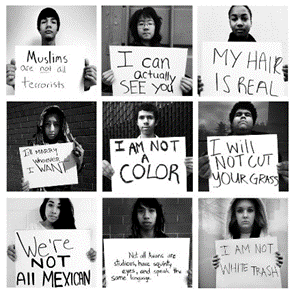 by iO Tillett Wright  TED Talk Women 2012  Questions: Answer the questions below in detail. What are the conflicts that the LGBTQ community face? How has her project to photograph LGBQ people changed her way of thinking? What does she mean by the title "50 shades of gay"?  How would her “moral universe” affect her attitude towards LGBTQ rights? 